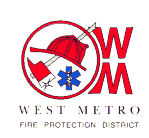 Foothills RETAC Communications Office MCI Transportation Form # Victims Reported by Triage Category# Victims Reported by Triage Category# Victims Reported by Triage Category# Victims Reported by Triage Category# Victims Reported by Triage CategoryEmergency Medical ServicesEmergency Units RespondingEmergency Units RespondingEmergency Units RespondingEmergency Units RespondingRed
1Yellow
2Green
3Black
0TotalsDate:____________________Incident
Location:________________Hospital NameCan HandleRYGRYGRYGRYGRYGRYGRYG# SentRYGRYGRYGRYGRYGRYGRYGEmergency Unit TransportingArrival at Scene# Of Patients with Triage CategoriesTime of DepartureHospitalArrival Time at Hospital	Red	Yellow 	Green	Red	Yellow 	Green	Red	Yellow 	Green	Red	Yellow 	Green	Red	Yellow 	Green	Red	Yellow 	Green	Red	Yellow 	Green	Red	Yellow 	Green	Red	Yellow 	Green	Red	Yellow 	Green	Red	Yellow 	Green	Red	Yellow 	Green	Red	Yellow 	Green	Red	Yellow 	Green	Red	Yellow 	Green	Red	Yellow 	Green	Red	Yellow 	Green	Red	Yellow 	Green	Red	Yellow 	Green	Red	Yellow 	GreenNotes: